УТВЕРЖДЕНАраспоряжениемадминистрации городаот ____________ № _________СХЕМА расположения земельного участка на кадастровом плане территорииУсловный номер земельного участкаУсловный номер земельного участкаУсловный номер земельного участкаПлощадь земельного участка: 66 кв. мПлощадь земельного участка: 66 кв. мПлощадь земельного участка: 66 кв. мОбозначение характерных точек границКоординаты, мКоординаты, мОбозначение характерных точек границXY1628824,46107380,792628832,35107378,63628834,23107387,154628827,57107389,11628824,46107380,79Система координат: МСК 167 (зона 4)Система координат: МСК 167 (зона 4)Система координат: МСК 167 (зона 4)Кадастровый квартал: 24:50:0500347Кадастровый квартал: 24:50:0500347Кадастровый квартал: 24:50:0500347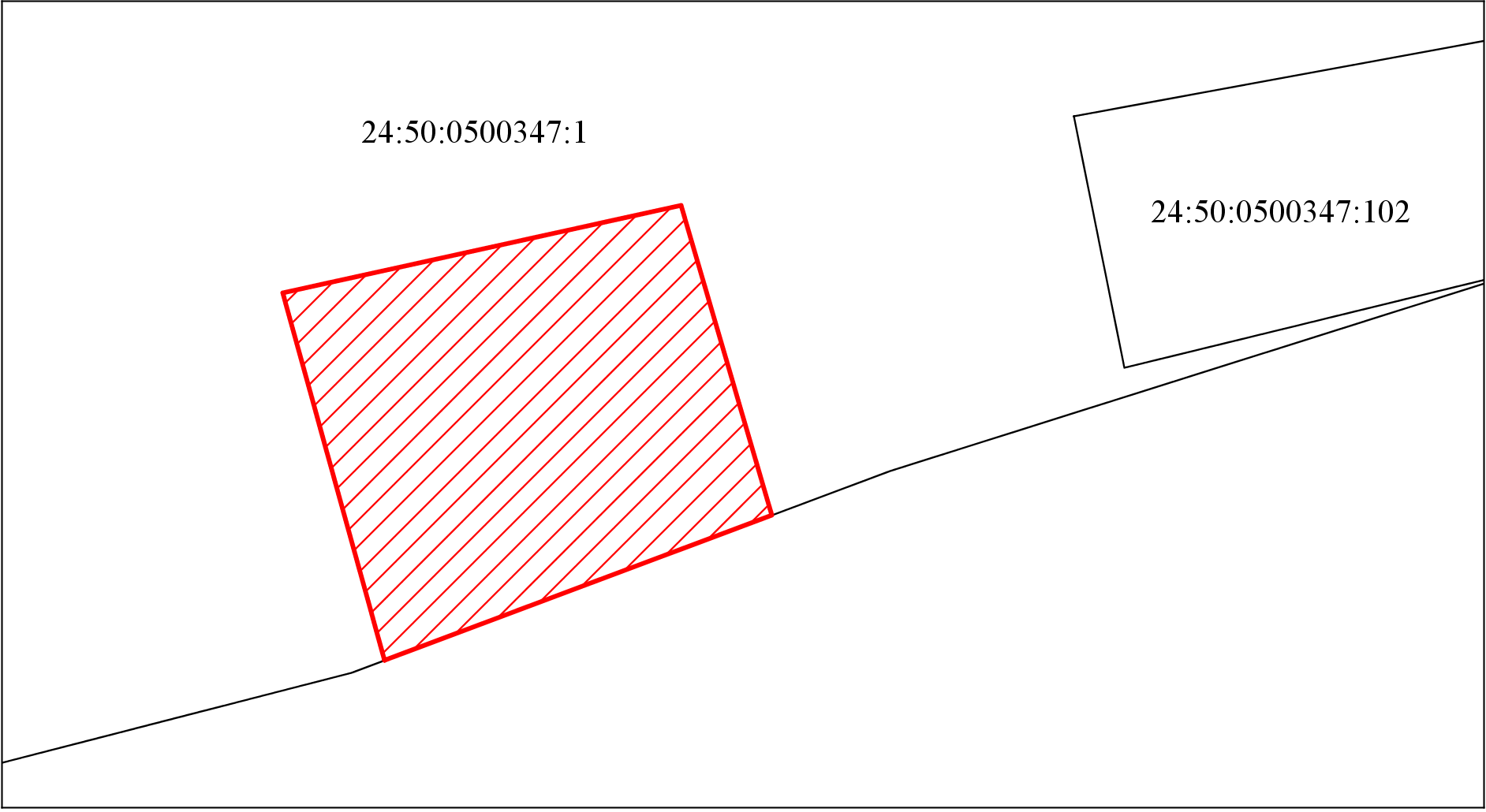 Масштаб 1:200Условные обозначения: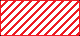 – испрашиваемый земельный участок.